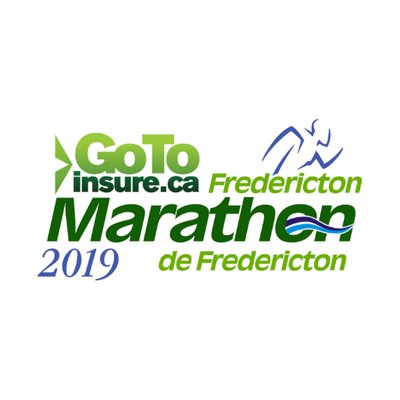 Saturday, May 11th @ Queen SquareRegistration: 12-1:30pmRace Start: 2:00pmCost: $2.00 (each runner received a t-shirt, finishing medal and post race refreshmentsDistance: 500m or 1 kmParents are welcome to run with their children...if they can keep up that is!For more Information please go to:  https://www.frederictonmarathon.ca/event-kids.php